Email Signature TemplateInsert the PTA For Your Child email signature into emails sent on behalf of the PTA. Please follow the instructions in your email platform for how to insert an email signature and copy/paste the template below, personalizing as applicable to your school. [INSERT NAME], [INSERT PTA LEADERSHIP POSITION][INSERT SCHOOL] PTA[INSERT PHONE NUMBER][INSERT EMAIL ADDRESS]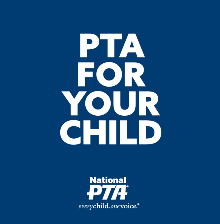 [HYPERLINK IMAGE TO PTA MEMBERSHIP REGISTRATION PAGE]There Is No Wrong Way To PTA. How Do You PTA? 